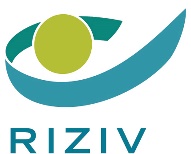 Betreft: Facturatie individuele sessies met de pseudocodes “vindplaats”.De overeenkomst tussen het Verzekeringscomité en elk netwerk geestelijke gezondheid betreffende de financiering van de psychologische functies in de eerstelijn via netwerken geestelijke gezondheid legt de nadruk op vindplaatsgericht werken.Vindplaatsgericht werken wordt in de overeenkomst omschreven als:“een werkwijze waarbij een zorgverstrekker zelf de stap zet naar de beoogde doelgroep, daar waar het bij meer traditionele werkwijzen de doelgroep is, die de stap zet naar de zorgverstrekker. De interventies kunnen gericht zijn op het bevorderen van de geestelijke gezondheid via veerkrachtversterking, secundaire preventie en vroegdetectie. Vindplaatsgericht werken focust op (kwetsbare) groepen, die het moeilijker vinden om zelf zorg te zoeken of te vinden of om een zorgvraag te detecteren en deze te verhelderen.De zorgverstrekker kan dit doen:Door de doelgroepen rechtstreeks op te zoeken op locaties in de gemeenschap (inclusief gemeenschapsgericht groepsaanbod), waar de doelgroepen zich vanuit hun dagdagelijkse functioneren bevinden, waarbij er al dan niet reeds expliciet een zorgvraag/probleem is.Door het ondersteunen van andere actoren in de gemeenschap en in de eerstelijnszorg zoals bedoeld in artikel 8.In de omzendbrief 2024/5 bezorgden we de nota “Situaties vindplaatsgericht werken met toepassing van de pseudocodes”. Dit document geeft voorbeelden van vindplaatsgericht werken en het gebruik van de pseudocodes in de betrokken situaties.Desondanks bereikt ons de vraag naar meer duidelijkheid over de situaties waarin voor de facturatie van individuele sessies de pseudocodes met “vindplaats” in de omschrijving gefactureerd mogen worden.In lijn met de definitie van vindplaatsgericht werken definiëren we een vindplaats als “eender welke plaats buiten de praktijk van de psycholoog/orthopedagoog (of groepspraktijk van psychologen/orthopedagogen al dan niet in combinatie met een ander ggz beroep zoals een (kinder)psychiater of ondersteunende ggz-beroepen) of dienst voor geestelijke gezondheidszorg.”Vanzelfsprekend is daarbij het uitgangspunt dat een verstrekker op een vindplaats samenwerkt met de organisatie/de eerstelijnsverstrekkers werkzaam op de vindplaats. Een klinisch psycholoog/orthopedagoog die een lokaal ter beschikking krijgt in een huisartsenpraktijk of in de gebouwen van een OCMW zonder daarbij samen te werken met het zorgaanbod van die huisartsenpraktijk of dat OCMW wordt bijgevolg niet beschouwd als een vindplaats maar wel als de praktijk van die psycholoog/orthopedagoog.Tot slot willen we benadrukken dat de facturatie van de pseudocode “vindplaats” geen geen rekening worden gehouden voor bij voorbeeld de berekening van een bedrag van een eventuele praktijkpremie. Dit zou immers een bias kunnen geven in de correcte registratie van de pseudocodes.In de bijlage bij de overeenkomst tussen het netwerk en de klinisch psycholoog/orthopedagoog wordt ondermeer het aantal uren aangeduid en de inzet van deze uren over de functies. In deze bijlage worden de situaties toegevoegd die vallen onder artikel 8 van de overeenkomst: het aantal uur en de aanduiding van de plaatsen waarbij ondersteuning zal worden gegeven. Deze instructies zullen rechtstreeks gecommuniceerd worden naar alle klinische psychologen en orthopedagogen die met jullie netwerk een overeenkomst gesloten hebben door het RIZIV.Hoogachtend,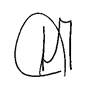 Daniel Crabbe,Adviseur-generaalBijlage 2 Keuzes en info van de psycholoog/orthopedagoog/organisatie[Keuzes voor de zelfstandige psycholoog/orthopedagoog][keuzes en info voor psychologen/orthopedagogen die door een organisatie worden aangeduid].DIENST GENEESKUNDIGE VERZORGINGDIENST GENEESKUNDIGE VERZORGINGDIENST GENEESKUNDIGE VERZORGINGCorrespondent :Directie verzorgingsinstellingenDirectie verzorgingsinstellingenE-mail :  psy@riziv-inami.fgov.be E-mail :  psy@riziv-inami.fgov.be E-mail :  psy@riziv-inami.fgov.be Onze referte: Psy-Ortho/2024/005 add.Onze referte: Psy-Ortho/2024/005 add.Onze referte: Psy-Ortho/2024/005 add.Brussel, 12 juni 2024De psycholoog/orthopedagoog engageert zich :voor de volgende opdracht(en): functie gemeenschapsgerichte interventies functie eerstelijnspsychologische ondersteuning de functie eerstelijnspsychologische behandeling andere opdrachten (artikel 8)zal werkzaam zijn voor de overeenkomst eetstoornissen: ja/neenvoor  ………… uur per week voor het netwerk waarmee onderhavige overeenkomst werd gesloten. Dit is geen opeisbaar recht in hoofde van de psycholoog/orthopedagoog. Enkel gepresteerde sessies/opdrachten kunnen worden vergoed.Binnen deze uren:… uren voor sessiesDeze sessies gaan door op de volgende plaatsen: … uren voor ondersteuningsopdrachtenDeze opdrachten gaan door op de volgende plaatsen: Fiche in te vullen door de organisatie voor elke psycholoog/orthopedagoog die door de organisatie wordt aangeduid: Naam + Voornaam:Riziv-nummer: Rijksregisternummer:wordt aangeduid voor de volgende opdracht(en): functie gemeenschapsgerichte interventies functie eerstelijnspsychologische ondersteuning de functie eerstelijnspsychologische behandeling andere opdrachten (artikel 8)zal werkzaam zijn voor de overeenkomst eetstoornissen: ja/neenwordt aangeduid voor     …   uur per week. Enkel gepresteerde verstrekkingen/opdrachten kunnen worden vergoed.Binnen deze uren:… uren voor sessiesDeze sessies gaan door op de volgende plaatsen: … uren voor ondersteuningsopdrachtenDeze opdrachten gaan door op de volgende plaatsen: Gedurende dit aantal uren kan de organisatie geen andere vergoeding ontvangen voor de binnen het kader van deze overeenkomst voorziene opdrachten dan de vergoedingen die zijn voorzien in deze overeenkomst. 